«БОДРОСТЬ ДУХА, ГРАЦИЯ И ПЛАСТИКА…»1 ноября 2022 года в рамках районного конкурса «PRO-здоровье»  в культурно-спортивном комплексе «Импульс» был организован флеш-моб «Бодрость духа, грация и пластика…», участниками которого стали люди разной возрастной категории. Карина Иоган - волонтер добровольческого отряда «Кто, если не мы?!», показала каждой группе упражнения, которые с легкостью может выполнять кто угодно в рамках ежедневной утренней зарядки. Все участники флеш-моба тоже поделились друг с другом своими любимыми упражнениями, зарядились хорошим настроением и позитивной энергетикой. Миненко Е.О.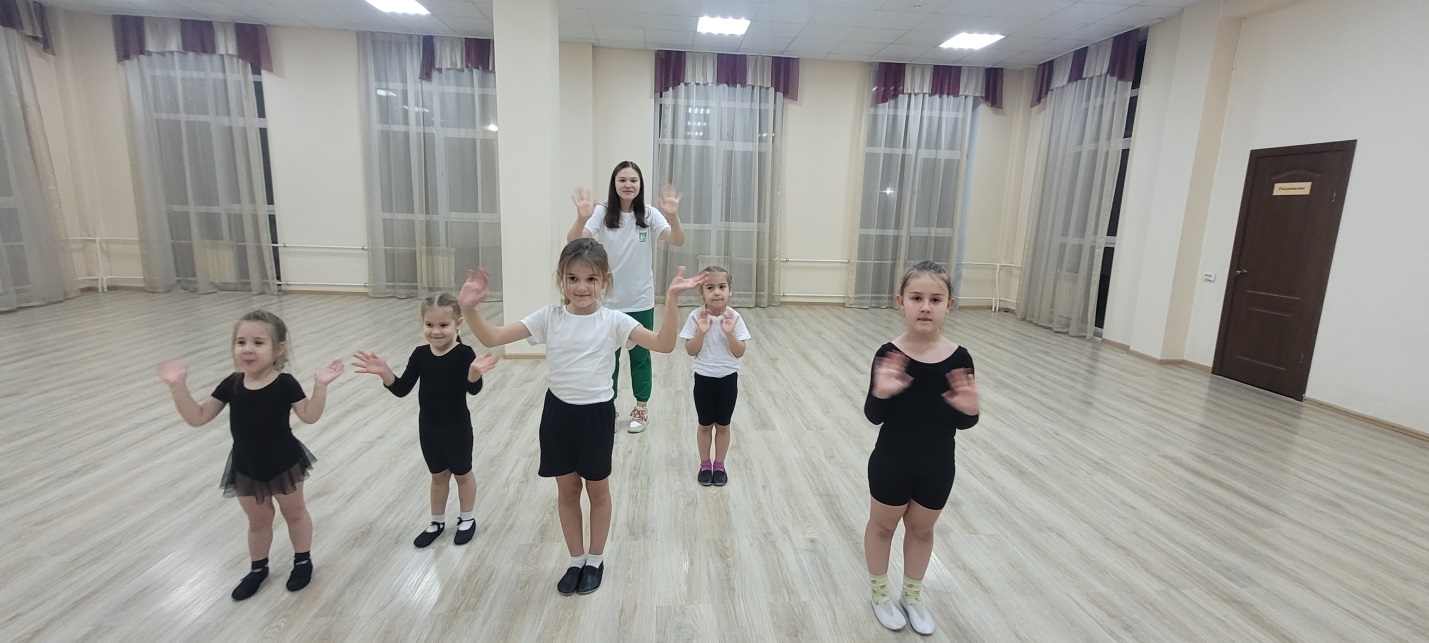 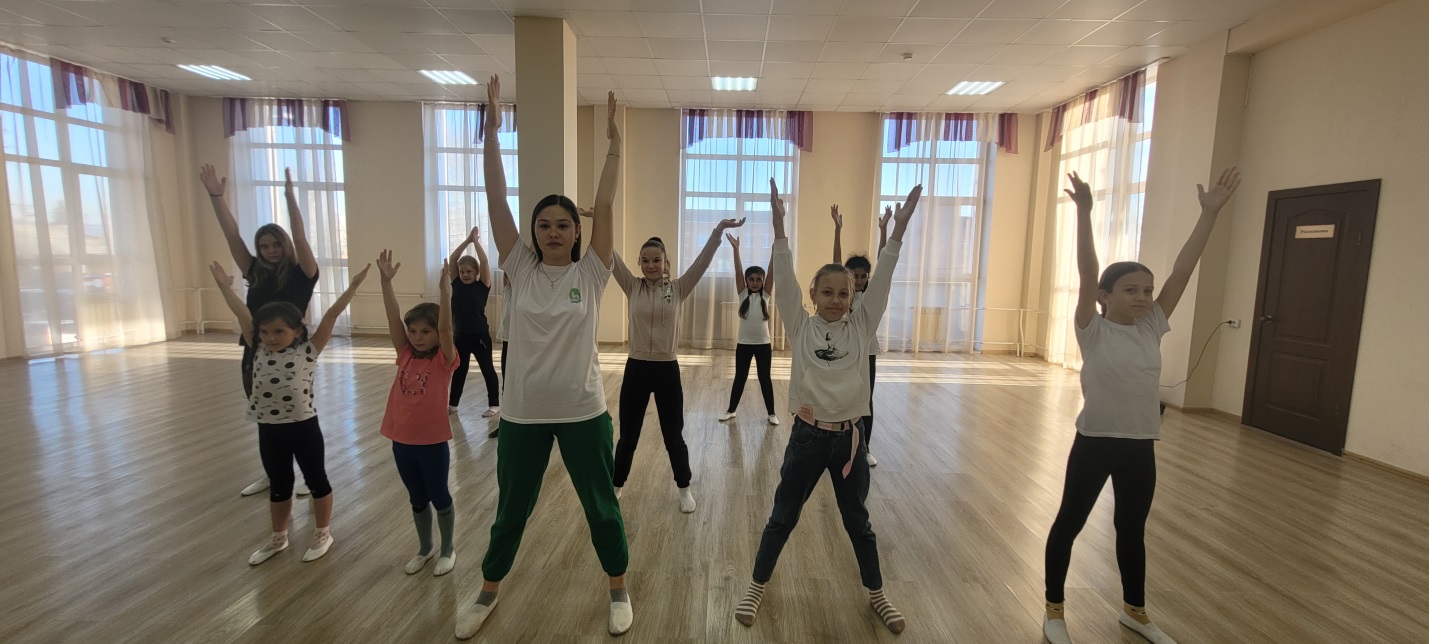 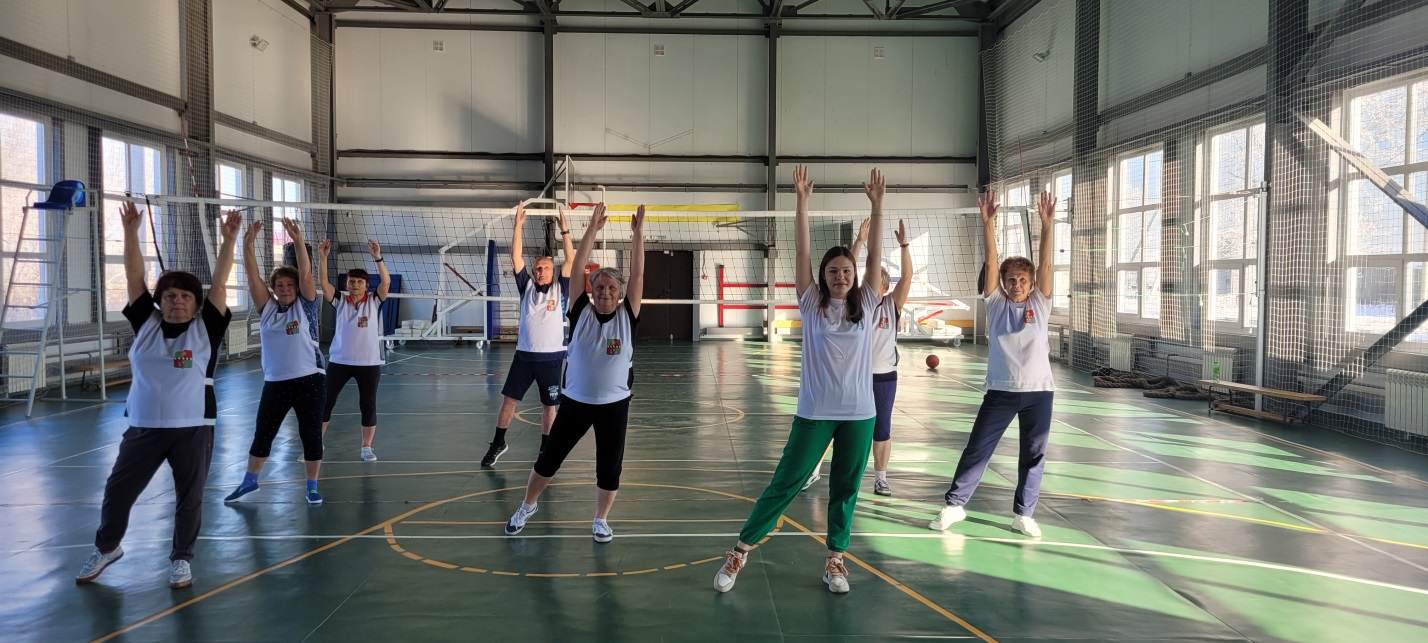 